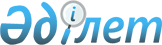 О внесении изменений в решение маслихата города Астаны от 6 ноября 2009 года № 257/39-IV"О Правилах присвоения звания "Нұр-Сұлтан қаласының құрметті азаматы"Решение маслихата города Астаны от 30 июня 2023 года № 46/5-VIII. Зарегистрировано Департаментом юстиции города Астаны 17 июля 2023 года № 1347-01
      Маслихат города Астаны РЕШИЛ:
      1. Внести в решение маслихата города Астаны от 6 ноября 2009 года № 257/39-IV "О Правилах присвоения звания "Нұр-Сұлтан қаласының құрметті азаматы" (зарегистрировано в Реестре государственной регистрации нормативных правовых актов за № 606) следующие изменения:
      заголовок указанного решения изложить в новой редакции:
      "О Правилах присвоения звания "Астана қаласының құрметті азаматы";
      пункт 1 указанного решения изложить в новой редакции:
      "1. Утвердить прилагаемые Правила присвоения звания "Астана қаласының құрметті азаматы".";
      в приложении к указанному решению правый верхний угол изложить в новой редакции:
      заголовок приложения изложить в новой редакции:
      "Правила присвоения звания "Астана қаласының құрметті азаматы";
      пункт 1 приложения изложить в новой редакции:
      "1. Настоящие Правила присвоения звания "Астана қаласының құрметті азаматы" (далее - Правила) разработаны в соответствии с Законом Республики Казахстан "О местном государственном управлении и самоуправлении в Республике Казахстан" и регламентирует порядок присвоения звания "Астана қаласының құрметті азаматы".";
      в пункте 2 приложения первый абзац изложить в новой редакции:
      "2. Звание "Астана қаласының құрметті азаматы" (далее -Звание) присваивается в знак признания особых заслуг перед городом за:";
      пункт 3 приложения изложить в новой редакции:
      "3. Звание присваивается гражданам Республики Казахстан и иностранным гражданам. Звание может присваиваться лицам, не проживающим на территории города Астаны.";
      пункт 5 приложения изложить в новой редакции:
      "5. Ходатайство рассматривается комиссией по государственным наградам Республики Казахстан и присвоению звания "Астана қаласының құрметті азаматы" при акимате города Астаны (далее - Комиссия).";
      пункт 9 приложения изложить в новой редакции:
      "9. Комиссия может принять одно из следующих решений: удовлетворить ходатайство и рекомендовать акиму города Астаны внести представление в городской маслихат о присвоении Звания; отклонить ходатайство; вернуть ходатайство для дооформления материалов.";
      пункт 10 приложения изложить в новой редакции:
      "10. Звание присваивается по представлению акима города Астаны городским маслихатом.";
      пункт 12 приложения изложить в новой редакции:
      "12. Лицу, удостоенному Звания, акимом города Астаны в торжественной обстановке вручаются Диплом, Подвеска и Удостоверение почетного гражданина "Астана қаласының құрметті азаматы".";
      пункт 13 приложения изложить в новой редакции:
      "13. Имена почетных граждан в хронологическом порядке заносятся в Книгу Почета города Астаны, которая постоянно хранится в городском маслихате. По предложению общественности их имена могут присваиваться улицам города в порядке, предусмотренном законодательством Республики Казахстан.".
      2. Настоящее решение вводится в действие по истечении десяти календарных дней после дня его первого официального опубликования. 
					© 2012. РГП на ПХВ «Институт законодательства и правовой информации Республики Казахстан» Министерства юстиции Республики Казахстан
				"Утверждены
решением маслихата
города Астаны
от 6 ноября 2009 года № 257/39-IV";
      Председатель маслихата города Астаны 

Е. Каналимов
